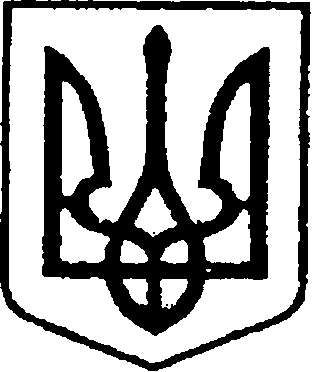 УКРАЇНАЧЕРНІГІВСЬКА ОБЛАСТЬН І Ж И Н С Ь К А    М І С Ь К А    Р А Д АТринадцята сесія VII скликанняР І Ш Е Н Н Явід  15 липня  2016 року 		м. Ніжин	                             № 29-13/2016Відповідно до статей 26, 42, 59, 60 Закону України “Про місцеве самоврядування в Україні”, розглянувши лист державного комунального підприємства телерадіокомпанія «Ніжинське телебачення» від 24.06.2016 року № 15 щодо передачі на баланс іншого підприємства нежитлових приміщень по вул.                       Л. Толстого, 52А  міська рада вирішила:Державному комунальному підприємству телерадіокомпанія «Ніжинське телебачення» передати безоплатно в господарське відання комунального підприємства «Оренда комунального майна» нежитлові приміщення, за адресою:            м. Ніжин, вул. Л. Толстого, 52А загальною площею 198,38 кв.м.Передати в тимчасове користування на умовах оренди державному комунальному підприємству телерадіокомпанія «Ніжинське телебачення» нежитлові приміщення, за адресою:  м. Ніжин, вул. Л. Толстого, 52А загальною площею 198,38 кв.м., терміном на 2 роки 11 місяців для здійснення статутної діяльності підприємства. 3. Підприємствам балансоутримувачам підготувати акт приймання-передачі, передачу об’єкту здійснити згідно з чинним законодавством. Комунальному підприємству «Оренда комунального майна» підготувати договір оренди та здійснювати контроль за його виконанням.4. Начальнику відділу з управління та приватизації комунального майна Константиненко О.В., забезпечити оприлюднення даного рішення на сайті протягом п’яти робочих днів після його прийняття.  5. Організацію виконання даного рішення покласти на першого заступника міського голови з питань діяльності виконавчих органів ради Олійника Г.М., начальника відділу з управління та приватизації комунального майна Константиненко О.В.6. Контроль за виконанням даного рішення покласти на постійну депутатську комісію з майнових та житлово-комунальних питань, транспорту, зв’язку та охорони навколишнього середовища (голова комісії – Башинський В.М.).Міський голова										А.В. ЛінникПро передачу в господарське відання та в оренду нежитлових приміщень по вул. Л. Толстого, 52А  